             Пенсионный фонд Российской Федерации 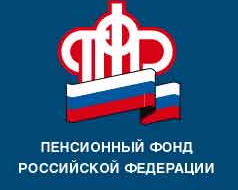                                  информируетМатеринский капитал  на образование детейСредства  материнского (семейного) капитала (МСК) можно направить:-  на улучшение жилищных условий, - на образование детей, - на накопительную пенсию мамы, - на социальную адаптацию и интеграцию в общество детей-инвалидов. В Управлении 233  семеи распорядились средствами материнского капитала  на получение образования детьми. В  соответствии с законодательством средства МСК можно использовать на образование любого из детей в семье. Главное условие -  ребенку, с рождением которого семья получила право на материнский капитал, должно исполниться три года.Средства  МСК можно использовать на учебу в любой образовательной организации, которая находится на территории России и имеет право на оказание соответствующих образовательных услуг. При этом их можно направить  как на оплату обучения, так и на оплату иных связанных с получением образования расходов, например,  на  пользование жилым помещением  и коммунальными услугами  в общежитии.Заявление о распоряжении материнским (семейным) капиталом можно подать в территориальный орган Пенсионного фонда России по месту жительства (пребывания) или фактического проживания в письменном виде или через «Личный кабинет гражданина» в электронном виде.Перечень документов можно найти на сайте ПФР http://www.pfrf.ru/knopki/zhizn/~435                                                                                                               ГУ-УПФР в г. Вышнем Волочке                                                                           и  Вышневолоцком  районе                                                                         Тверской области (межрайонное)   